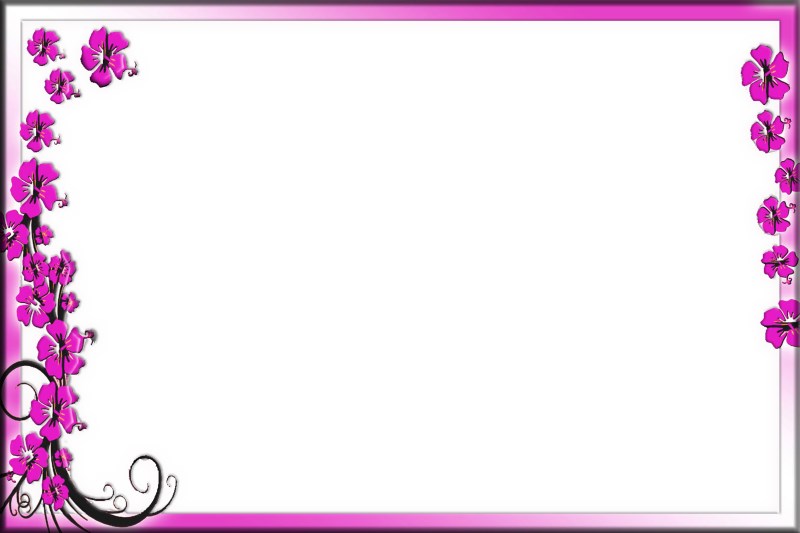 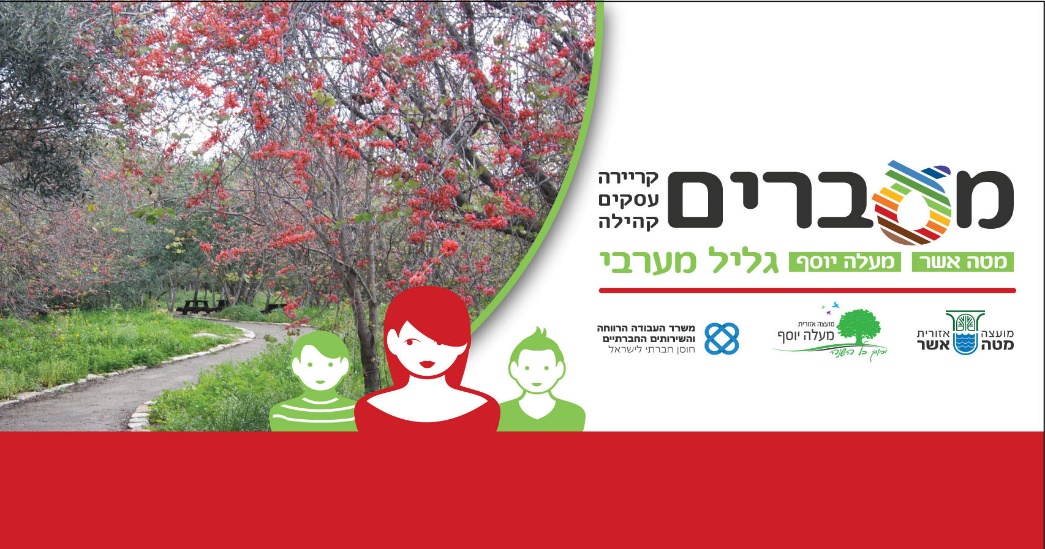 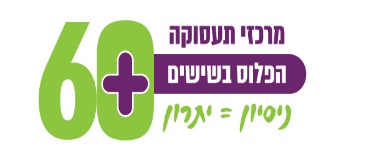 שלום וברכהבחודש יוני הקרוב אנו פותחים סדנת חזרה לעולם העבודה " בעידן שאחרי הקורונה "                                 סדנה מקוונת בזום ללמידה מהביתבעלת ששה מפגשים, כשבכל שבוע שני מפגשי זום למידה של 3 שעות כל מפגש                                        עם המנחה מרים שפירהסדנה מיועדת לבני הגיל השלישי מחפשי עבודה שמעוניינים להשתלב בשוק העבודה המשתנהנושאי הלמידה:הזדמנות לתעסוקה משמעותית, מיפוי תעסוקתי אישי.חישוב מסלול מחדש, תחומי עניין, חסמים ודרכי התמודדות, היתרונות של הגיל השלישי.נטוורקינג, כלים לחיפוש עבודה, כלים דיגיטליים, קורות חיים.מתכוננים לראיון, הכנה לראיון עבודה, איך מתמודדים עם עמדות המעסיק.יוצאים לדרך, איך להיות מנהל של עצמי, ותוכנית הצעדים הבאים שליזה הזמן להצטרף לסדנה מקוונת ( זום ) מהביתאז איך מצטרפים לסדנה, דרוש פלאפון, מחשב אישי, ידע בזום, יכולת ורצון למפגש דו שבועייוצרים קשר עם וקנין עמי  פ"ל 050-6230723  אימייל:  amiv@mwg.org.il